    КАРАР                                                               ПОСТАНОВЛЕНИЕ«24» ноябрь 2022-й                        № 50                         «24» ноября 2022 г.О присвоении адреса Руководствуясь Федеральным законом от 06.10.2003 №131-ФЗ "Об общих принципах организации местного самоуправления в Российской Федерации", Федеральным законом от 28.12.2013 №443-ФЗ "О федеральной информационной адресной системе и о внесении изменений в Федеральный закон "Об общих принципах организации местного самоуправления в Российской Федерации", Правилами присвоения, изменения и аннулирования адресов, утвержденными Постановлением Правительства Российской Федерации от 19.11.2014 №1221, Приказом Минфина России от 05.11.2015 №171н «Об утверждении Перечня элементов планировочной структуры, элементов улично-дорожной сети, элементов объектов адресации, типов зданий (сооружений), помещений, используемых в качестве реквизитов адреса, и правил сокращенного наименования адресообразующих элементов»П О С Т А Н О В Л Я Ю:1.Присвоить следующий адрес: Жилому дому с кадастровым номером 02:15:020102:406 присвоитьадрес: Российская Федерация, Республика Башкортостан, Благовещенский муниципальный район, сельское поселение Богородский сельсовет, село Богородское, улица Калужская, дом 1А;Разместить сведения об адресах объектов адресации Государственном адресном реестре;Контроль за исполнением настоящего Постановления оставляю за собой. И.о. главы сельского поселения                                                   А.И. Янгубаева БАШКОРТОСТАН РЕСПУБЛИКАhЫ БЛАГОВЕЩЕН РАЙОНЫ МУНИЦИПАЛЬ РАЙОНЫНЫҢ БОГОРОДСКИЙ АУЫЛ СОВЕТЫАУЫЛ БИЛМƏhЕ ХАКИМИƏТЕ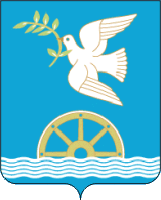 РЕСПУБЛИКА БАШКОРТОСТАН АДМИНИСТРАЦИЯ СЕЛЬСКОГО ПОСЕЛЕНИЯ БОГОРОДСКИЙ СЕЛЬСОВЕТ МУНИЦИПАЛЬНОГО РАЙОНА БЛАГОВЕЩЕНСКИЙ РАЙОН